ПОСТАНОВЛЕНИЕ администрации муниципального образования« Победенское сельское поселение»«09» 11 2018г.                                                          №110п. Совхозный

Об утверждении Порядка применения к муниципальным служащим взысканий за несоблюдение ограничений и запретов, требований о предотвращении или об урегулировании конфликта интересов и неисполнение обязанностей, установленных в целях противодействия коррупции

На основании Федерального закона от 02.03.2007 N 25-ФЗ "О муниципальной службе в Российской Федерации", Федерального закона от 25.12.2008 N 273-ФЗ "О противодействии коррупции" ПОСТАНОВЛЯЮ:1. Утвердить Порядок применения к муниципальным служащим взысканий за несоблюдение ограничений и запретов, требований о предотвращении или об урегулировании конфликта интересов и неисполнение обязанностей, установленных в целях противодействия коррупции (прилагается).
2. Разместить настоящее постановление  на официальном сайте Администрации муниципального образования «Победенское сельское поселение»
3. Настоящее постановление вступает в силу со дня его опубликования.

Глава муниципального образования                                      Д. УшаковПодготовила: Руководитель отдела                                                                  Т. ЛуневаУтвержден
постановлением
Администрации муниципального
образования "Победенское сельское поселение"
от 2018 г. NПорядок применения к муниципальным служащим взысканий за несоблюдение ограничений и запретов, требований о предотвращении или об урегулировании конфликта интересов и неисполнение обязанностей, установленных в целях противодействия коррупции1. Общие положения
1.1. Настоящий Порядок применения к муниципальным служащим взысканий за несоблюдение ограничений и запретов, требований о предотвращении или об урегулировании конфликта интересов и неисполнение обязанностей, установленных в целях противодействия коррупции (далее - Порядок) разработан в соответствии со статьями 27, 27.1 Федерального закона от 2 марта 2007 г. N 25-ФЗ "О муниципальной службе в Российской Федерации", Федеральным законом от 25 декабря 2008 г. N 273-ФЗ "О противодействии коррупции".
1.2. Порядок направлен на применение мер дисциплинарного воздействия в целях повышения ответственности муниципальных служащих Администрации муниципального образования "Победенское сельское поселение" (далее - Администрация) за выполнение должностных обязанностей, соблюдение ограничений и запретов, требований законодательства о противодействия коррупции.
1.3. Дисциплинарная ответственность муниципального служащего устанавливается за совершение дисциплинарного проступка.2. Взыскания за несоблюдение ограничений и запретов, требований о предотвращении или об урегулировании конфликта интересов и неисполнение обязанностей, установленных в целях противодействия коррупции
2.1. За совершение дисциплинарного проступка представитель нанимателя (работодатель) имеет право применить дисциплинарные взыскания, предусмотренные статьей 27 Федерального закона от 2 марта 2007 г. N 25-ФЗ "О муниципальной службе в Российской Федерации", а именно:
1) замечание;
2) выговор;
3) увольнение с муниципальной службы по соответствующим основаниям.
2.2. Муниципальный служащий подлежит увольнению с муниципальной службы в связи с утратой доверия в случаях совершения правонарушений, установленных статьями 14.1 и 15 Федерального закона от 2 марта 2007 г. N 25-ФЗ "О муниципальной службе в Российской Федерации".
Сведения о применении к муниципальному служащему взыскания в виде увольнения в связи с утратой доверия включаются Администрацией в реестр лиц, уволенных в связи с утратой доверия, предусмотренный статьей 15 Федерального закона от 25 декабря 2008 г. N 273-ФЗ "О противодействии коррупции".

2.3. Муниципальный служащий, допустивший дисциплинарный проступок, может быть временно (но не более чем на один месяц), до решения вопроса о его дисциплинарной ответственности, отстранен от исполнения должностных обязанностей с сохранением денежного содержания. Отстранение муниципального служащего от исполнения должностных обязанностей в этом случае производится распоряжением (приказом) представителя нанимателя (работодателя).3. Порядок и сроки применения дисциплинарного взыскания
3.1. Дисциплинарное взыскание применяется представителем нанимателя (работодателем) на основании:
1) заключения о результатах служебной проверки, проведенной в Администрации
2) рекомендации комиссии по соблюдению требований к служебному поведению муниципальных служащих Администрации муниципального образования "Победенское сельское поселение" и урегулированию конфликта (далее - Комиссия) интересов в случае, если заключение о результатах служебной проверки направлялось в Комиссию;
3) объяснений муниципального служащего;
4) иных материалов.
3.2. До применения дисциплинарного взыскания представитель нанимателя (работодатель, руководитель) должен затребовать от муниципального служащего письменное объяснение.
Если по истечении двух рабочих дней с момента, когда муниципальному служащему предложено представить письменное объяснение, указанное объяснение муниципальным служащим не представлено, то составляется соответствующий акт.
Непредставление муниципальным служащим объяснения не является препятствием для применения дисциплинарного взыскания.
3.3. При применении взысканий учитывается характер совершенного муниципальным служащим коррупционного правонарушения, его тяжесть, обстоятельства, при которых оно совершено, соблюдение муниципальным служащим других ограничений и запретов, требований о предотвращении или об урегулировании конфликта интересов и исполнение им обязанностей, установленных в целях противодействия коррупции, а также предшествующие результаты исполнения муниципальным служащим своих должностных обязанностей.
3.4. Взыскания применяются не позднее одного месяца со дня обнаружения дисциплинарного проступка или поступления информации о совершении муниципальным служащим коррупционного правонарушения, не считая периода временной нетрудоспособности муниципального служащего, пребывания его в отпуске, других случаев его отсутствия на службе по уважительным причинам, а также время проведения служебной проверки и рассмотрения ее материалов Комиссией.
При этом взыскание не может быть применено позднее трех лет со дня совершения дисциплинарного проступка или поступления информации о совершении коррупционного правонарушения.
По результатам ревизии, проверки финансово-хозяйственной деятельности или аудиторской проверки взыскание не может быть применено позднее двух лет со дня совершения должностного проступка. В указанные сроки не включается время производства по уголовному делу.
3.5. За каждый дисциплинарный проступок муниципального служащего может быть применено только одно дисциплинарное взыскание.
3.6. В распоряжении (приказе) о применении взыскания к муниципальному служащему в случае совершения им коррупционного правонарушения в качестве основания применения взыскания указывается часть 1 или 2 статьи 27.1 Федерального закона от 2 марта 2007 г. N 25-ФЗ "О муниципальной службе в Российской Федерации".
3.7. Распоряжение (приказ) о применении взыскания к муниципальному служащему с указанием дисциплинарного правонарушения или коррупционного правонарушения и нормативных правовых актов, которые им нарушены, объявляется муниципальному служащему под роспись в течение трех рабочих дней со дня издания распоряжения (приказа), не считая времени отсутствия муниципального служащего на службе. В случае отказа муниципального служащего ознакомиться с указанным распоряжением (приказом) под роспись, составляется соответствующий акт.
3.8. Копия распоряжения (приказа) о наложении взыскания на муниципального служащего приобщается к личному делу муниципального служащего.
3.9. Муниципальный служащий вправе обжаловать дисциплинарное взыскание в установленном законом порядке.Урысые ФедерациерАдыгэ РеспубликэмМуниципальнэ образованиеу «Победенскэ къодже псэупlэм»и администрацие385773, п. Совхознэр,ур. Советскэр, 45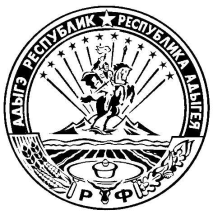 Тел./факс 2-96-06Российская ФедерацияРеспублика Адыгея Администрация муниципального образования «Победенское сельское поселение»385773, п.Совхозный,ул. Советская, 45